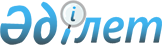 О признании утратившими силу некоторых решений Правительства Республики Казахстан по вопросам утверждения коллегий центральных исполнительных органов Республики КазахстанПостановление Правительства Республики Казахстан от 21 февраля 1996 г. N 219



          В соответствии со статьей 22 Указа Президента Республики
Казахстан, имеющего силу Конституционного закона,  
 Z952688_ 
  "О
Правительстве Республики Казахстан" Правительство Республики
Казахстан постановляет:




          Признать утратившими силу решения Правительства Республики
Казахстан согласно прилагаемому перечню.





     Премьер-Министр
  Республики Казахстан

                                           Приложение



                                 к постановлению Правительства
                                      Республики Казахстан
                                  от 21 февраля 1996 г. N 219











                                                          Перечень




                                    утративших силу некоторых решений




                                    Правительства Республики Казахстан








          1. Постановление Совета Министров Казахской ССР от 16 августа
1988 г. N 406 "О членах коллегии Министерства народного образования
Казахской ССР".




          2. Постановление Совета Министров Казахской ССР от 3 мая 1989 г.
N 149 "О тт. Калинине А.И. и Болсамбекове У.К.".




          3. Постановление Совета Министров Казахской ССР от 15 декабря
1989 г. N 400 "О членах коллегий Министерства юстиции Казахской ССР
и Министерства внутренних дел Казахской ССР".




          4. Постановление Кабинета Министров Казахской ССР от 8 апреля
1991 г. N 230 "О тт. Турарбекове Б.Ш. и Кожакове А.Е.".




          5. Постановление Кабинета Министров Казахской ССР от 11 июля
1991 г. N 418 "О членах коллегии Государственного комитета Казахской
ССР по статистике и анализу".




          6. Постановление Кабинета Министров Казахской ССР от 26 ноября
1991 г. N 735 "О членах коллегии Министерства сельского хозяйства и
продовольствия Казахской ССР".




          7. Постановление Кабинета Министров Республики Казахстан от 29
апреля 1992 г. N 397 "О членах коллегии Министерства экологии и
биоресурсов Республики Казахстан".




          8. Постановление Кабинета Министров Республики Казахстан от 17
августа 1992 г. N 680 "О членах коллегии Министерства культуры
Республики Казахстан".




          9. Постановление Кабинета Министров Республики Казахстан от 18
августа 1992 г. N 696 "О членах коллегии Главного управления
геодезии и картографии при Кабинете Министров Республики Казахстан".




          10. Постановление Кабинета Министров Республики Казахстан от 16
сентября 1992 г. N 772 "О Нурахметове К.Н.".




          11. Постановление Кабинета Министров Республики Казахстан от 9
ноября 1992 г. N 947 "Об Исабаеве А.Н. и Кузденбаеве С.С.".




          12. Постановление Кабинета Министров Республики Казахстан от 11
декабря 1992 г. N 1045 "О членах коллегии Министерства иностранных
дел Республики Казахстан".




          13. Постановление Кабинета Министров Республики Казахстан от 18
января 1993 г. N 40 "О членах коллегии Министерства финансов
Республики Казахстан".




          14. Постановление Кабинета Министров Республики Казахстан от 23
февраля 1993 г. N 135 "О Ковалеве Б.Г., Мамычеве Ф.И., Омарове Е.О.,
Шаверневе В.В.".




          15. Постановление Кабинета Министров Республики Казахстан от 5
марта 1993 г. N 171 "О членах коллегии Министерства науки и новых
технологий Республики Казахстан".




          16. Постановление Кабинета Министров Республики Казахстан от 8
апреля 1993 г. N 287 "О членах коллегии Министерства экономики
Республики Казахстан".




          17. Постановление Кабинета Министров Республики Казахстан от 25
июня 1993 г. N 543 "О членах коллегии Государственного комитета
Республики Казахстан по государственному имуществу".




          18. Постановление Кабинета Министров Республики Казахстан от 17
августа 1993 г. N 710 "О Дауранове Ш.А., Марзилович О.А.".




          19. Постановление Кабинета Министров Республики Казахстан от 2
сентября 1993 г. N 772 "Об Исенжулове Б.А., Абишеве Д.Н.".




          20. Постановление Кабинета Министров Республики Казахстан от 7
сентября 1993 г. N 833 "О членах коллегии Министерства
здравоохранения Республики Казахстан".




          21. Постановление Кабинета Министров Республики Казахстан от 18
января 1994 г. N 77 "Кадровые вопросы Государственного комитета
Республики Казахстан по государственному имуществу".




          22. Постановление Кабинета Министров Республики Казахстан от 21
января 1994 г. N 90 "О членах коллегии Министерства строительства,
жилья и застройки территорий Республики Казахстан".




          23. Постановление Кабинета Министров Республики Казахстан от 26
января 1994 г. N 98 "Об Османовой А.А.".




          24. Постановление Кабинета Министров Республики Казахстан от 26
января 1994 г. N 99 "О членах коллегии Министерства иностранных дел
Республики Казахстан".




          25. Постановление Кабинета Министров Республики Казахстан от 8
февраля 1994 г. N 151 "О членах коллегии Комитета по стандартизации,
метрологии и сертификации при Кабинете Министров Республики
Казахстан".




          26. Постановление Кабинета Министров Республики Казахстан от 5
марта 1994 г. N 246 "О членах коллегии Министерства по делам
молодежи, туризма и спорта Республики Казахстан".




          27. Постановление Кабинета Министров Республики Казахстан от 5
марта 1994 г. N 247 "О Жантикине Т.М., Кречетове С.В.".




          28. Постановление Кабинета Министров Республики Казахстан от 9
марта 1994 г. N 255 "Об Ахметове А.К., Бабланове Т.К.".




          29. Постановление Кабинета Министров Республики Казахстан от 19
апреля 1994 г. N 404 "Об Есекине Б.К.".




          30. Постановление Кабинета Министров Республики Казахстан от 19
апреля 1994 г. N 406 "О Жукенове Ж.К.".




          31. Постановление Кабинета Министров Республики Казахстан от 18
мая 1994 г. N 531 "Об Айсиной М.А.".




          32. Постановление Кабинета Министров Республики Казахстан от 18
мая 1994 г. N 532 "Об Амиркулове А.Ж., Кусаинове Б.".




          33. Постановление Кабинета Министров Республики Казахстан от 24
июня 1994 г. N 713 "О Мисулеве Н.И., Щербакове Н.А.".




          34. Постановление Кабинета Министров Республики Казахстан от 11
июля 1994 г. N 770 "О членах коллегии Министерства юстиции
Республики Казахстан".




          35. Постановление Кабинета Министров Республики Казахстан от 19
июля 1994 г. N 809 "О Дюсенбекове З. и Мамычеве Ф.И.".




          36. Постановление Кабинета Министров Республики Казахстан от 20
июля 1994 г. N 818 "О Клеце А.Н. и Скакове А.А.".




          37. Постановление Кабинета Министров Республики Казахстан от 20
июля 1994 г. N 820 "О Лемкуле Р.А.".




          38. Постановление Кабинета Министров Республики Казахстан от 10
октября 1994 г. N 1137 "О членах коллегии Министерства внутренних
дел Республики Казахстан".




          39. Постановление Кабинета Министров Республики Казахстан от 27
октября 1994 г. N 1186 "О членах коллегии Министерства энергетики и
угольной промышленности Республики Казахстан".




          40. Постановление Кабинета Министров Республики Казахстан от 27
октября 1994 г. N 1196 "О членах коллегии Министерства экологии и
биоресурсов Республики Казахстан".




          41. Постановление Кабинета Министров Республики Казахстан от 27
октября 1994 г. N 1198 "О членах коллегии Министерства транспорта и
коммуникаций Республики Казахстан".




          42. Постановление Кабинета Министров Республики Казахстан от 27
октября 1994 г. N 1200 "О членах коллегии Государственного комитета
финансового контроля Республики Казахстан".




          43. Постановление Кабинета Министров Республики Казахстан от 14
ноября 1994 г. N 1267 "О членах коллегии Государственного комитета
Республики Казахстан по статистике и анализу".




          44. Постановление Кабинета Министров Республики Казахстан от 14
ноября 1994 г. N 1270 "О Елюбаеве К.О., Эбеле А.П.".




          45. Постановление Кабинета Министров Республики Казахстан от 16
ноября 1994 г. N 1299 "О членах коллегии Комитета по надзору за
безопасным ведением работ в промышленности и горному надзору при
Кабинете Министров Республики Казахстан".




          46. Постановление Кабинета Министров Республики Казахстан от 23
ноября 1994 г. N 1319 "О Жунусовой М.А., Ляшенко Л.В.".




          47. Постановление Кабинета Министров Республики Казахстан от 1
декабря 1994 г. N 1330 "О членах коллегии Главного управления по
гидрометеорологии при Кабинете Министров Республики Казахстан".




          48. Постановление Кабинета Министров Республики Казахстан от 7
декабря 1994 г. N 1386 "О Мусаеве А.А.".




          49. Постановление Кабинета Министров Республики Казахстан от 8
декабря 1994 г. N 1393 "О членах коллегии Государственного комитета
Республики Казахстан по ценовой и антимонопольной политике".




          50. Постановление Кабинета Министров Республики Казахстан от 22
декабря 1994 г. N 1443 "О членах коллегии Комитета по водным
ресурсам при Кабинете Министров Республики Казахстан".




          51. Постановление Кабинета Министров Республики Казахстан от 3
января 1995 г. N 4 "О членах коллегии Министерства печати и массовой
информации Республики Казахстан".




          52. Постановление Кабинета Министров Республики Казахстан от 25
января 1995 г. N 87 "О членах коллегии Национального патентного
ведомства при Кабинете Министров Республики Казахстан".




          53. Постановление Кабинета Министров Республики Казахстан от 25
января 1995 г. N 88 "О членах коллегии Министерства сельского
хозяйства Республики Казахстан".




          54. Постановление Кабинета Министров Республики Казахстан от 26
января 1995 г. N 96 "Об Ахметкалиеве М.С., Манабаевой К.А.,
Чевардиной Н.Д.".




          55. Постановление Кабинета Министров Республики Казахстан от 15
февраля 1995 г. N 162 "О коллегии Комитета по оборонной
промышленности при Кабинете Министров Республики Казахстан".




          56. Постановление Кабинета Министров Республики Казахстан от 17
марта 1995 г. N 289 "О членах коллегии Министерства труда Республики
Казахстан".




          57. Постановление Кабинета Министров Республики Казахстан от 17
марта 1995 г. N 290 "О Козине А.И.".




          58. Постановление Кабинета Министров Республики Казахстан от 6
апреля 1995 г. N 422 "О членах коллегии Министерства промышленности
и торговли Республики Казахстан".




          59. Постановление Кабинета Министров Республики Казахстан от 7
апреля 1995 г. N 436 "О членах коллегии Главного управления архивами
и документацией при Кабинете Министров Республики Казахстан".




          60. Постановление Кабинета Министров Республики Казахстан от 28
апреля 1995 г. N 574 "О членах коллегии Министерства нефтяной и
газовой промышленности Республики Казахстан".




          61. Постановление Кабинета Министров Республики Казахстан от 28
апреля 1995 г. N 575 "О членах коллегии Министерства экономики
Республики Казахстан".




          62. Постановление Кабинета Министров Республики Казахстан от 5
мая 1995 г. N 618 "О членах коллегии Министерства геологии и охраны
недр Республики Казахстан".




          63. Постановление Кабинета Министров Республики Казахстан от 10
мая 1995 г. N 630 "О Габбасове С. и Кыдырбек-улы А.Б.".




          64. Постановление Кабинета Министров Республики Казахстан от 11
мая 1995 г. N 650 "Об Абенове Б.Ж.".




          65. Постановление Кабинета Министров Республики Казахстан от 22
мая 1995 г. N 723 "О членах коллегии Министерства энергетики и
угольной промышленности Республики Казахстан".




          66. Постановление Кабинета Министров Республики Казахстан от 22
мая 1995 г. N 724 "О Могильном В.В.".




          67. Постановление Кабинета Министров Республики Казахстан от 22
мая 1995 г. N 725 "О Жаркенове М.И.".




          68. Постановление Кабинета Министров Республики Казахстан от 6
июня 1995 г. N 785 "О членах коллегии Министерства строительства,
жилья и застройки территорий Республики Казахстан".




          69. Постановление Кабинета Министров Республики Казахстан от 30
июня 1995 г. N 902 "Об утверждении членов коллегии Государственного
аттестационного комитета Республики Казахстан".




          70. Постановление Кабинета Министров Республики Казахстан от 7
июля 1995 г. N 942 "Об утверждении членов коллегии Министерства
внутренних дел Республики Казахстан".




          71. Постановление Кабинета Министров Республики Казахстан от 12
июля 1995 г. N 956 "О членах коллегии Министерства культуры
Республики Казахстан".




          72. Постановление Кабинета Министров Республики Казахстан от 28
июля 1995 г. N 1030 "О членах коллегии Комитета по использованию
иностранного капитала при Кабинете Министров Республики Казахстан".




          73. Постановление Кабинета Министров Республики Казахстан от 7
августа 1995 г. N 1096 "О Какимжановой Ж.А. и Мухамбетове Т.И.".




          74. Постановление Кабинета Министров Республики Казахстан от 21
августа 1995 г. N 1141 "Об Андрющенко А.И. и Буранбаеве Б.Ж.".




          75. Постановление Кабинета Министров Республики Казахстан от 23
августа 1995 г. N 1165 "О членах коллегии Министерства образования
Республики Казахстан".




          76. Постановление Кабинета Министров Республики Казахстан от 23
августа 1995 г. N 1171 "О членах коллегии Министерства транспорта и
коммуникаций Республики Казахстан".




          77. Постановление Кабинета Министров Республики Казахстан от 25
августа 1995 г. N 1182 "О членах коллегии Министерства сельского
хозяйства Республики Казахстан".




          78. Постановление Кабинета Министров Республики Казахстан от 14
сентября 1995 г. N 1261 "О Шукпутове А.М.".








					© 2012. РГП на ПХВ «Институт законодательства и правовой информации Республики Казахстан» Министерства юстиции Республики Казахстан
				